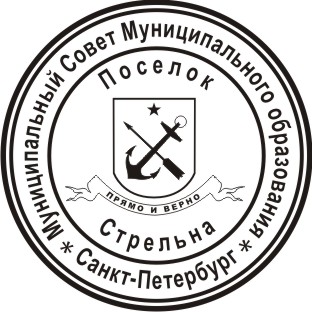 МЕСТНАЯ АДМИНИСТРАЦИЯМУНИЦИПАЛЬНОГО ОБРАЗОВАНИЯ ПОСЕЛОК СТРЕЛЬНАПОСТАНОВЛЕНИЕ О внесении изменений в постановление Местной администрации Муниципального образования поселок Стрельна от 19.08.2013 № 96 «Об утверждении Порядка размещения сведений о доходах, расходах, об имуществе и обязательствах имущественного характера лиц, замещающих должности муниципальной службы в Местной администрации Муниципального образования поселок Стрельна и членов их семей на официальном сайте Муниципального образования поселок Стрельна и предоставлении этих сведений общероссийским средствам массовой информации для опубликования»В соответствии с Федеральным законом от 25.12.2008 № 273-ФЗ «О противодействии коррупции», ПОСТАНОВЛЯЮ:1. Внести в  постановление Местной администрации Муниципального образования поселок Стрельна от 19.08.2013 № 96 «Об утверждении Порядка размещения сведений о доходах, расходах, об имуществе и обязательствах имущественного характера лиц, замещающих должности муниципальной службы в Местной администрации Муниципального образования поселок Стрельна и членов их семей на официальном сайте Муниципального образования поселок Стрельна и предоставлении этих сведений общероссийским средствам массовой информации для опубликования» (далее –Постановление) следующие изменения:1.1. В наименовании, пункте 1 Постановления слово «общероссийским» исключить.2. Внести в Порядок размещения сведений о доходах, расходах, об имуществе и обязательствах имущественного характера лиц, замещающих должности муниципальной службы в Местной администрации Муниципального образования поселок Стрельна и членов их семей на официальном сайте Муниципального образования поселок Стрельна и предоставлении этих сведений общероссийским средствам массовой информации для опубликования, утвержденный постановлением Местной администрации Муниципального образования поселок Стрельна от 19.08.2013 № 96 «Об утверждении Порядка размещения сведений о доходах, расходах, об имуществе и обязательствах имущественного характера лиц, замещающих должности муниципальной службы в Местной администрации Муниципального образования поселок Стрельна и членов их семей на официальном сайте Муниципального образования поселок Стрельна и предоставлении этих сведений общероссийским средствам массовой информации для опубликования» (далее – Порядок) следующие изменения:2.1. В наименовании, пункте 1, абзаце первом пункта 2, абзаце первом пункта 3 Порядка слово «общероссийским» исключить.2. Контроль за исполнением настоящего постановления оставляю за собой.3.  Настоящее постановление вступает в силу с момента его официального опубликования (обнародования).Глава местной администрации                                                           И.А. КлимачеваПодготовлено:Главный специалист-юрисконсульт                                             Т.Б. ТрухачеваСогласовано:Главный специалист                                                                         Н.С. Вознюк        01.06.2021поселокСтрельна№ 99